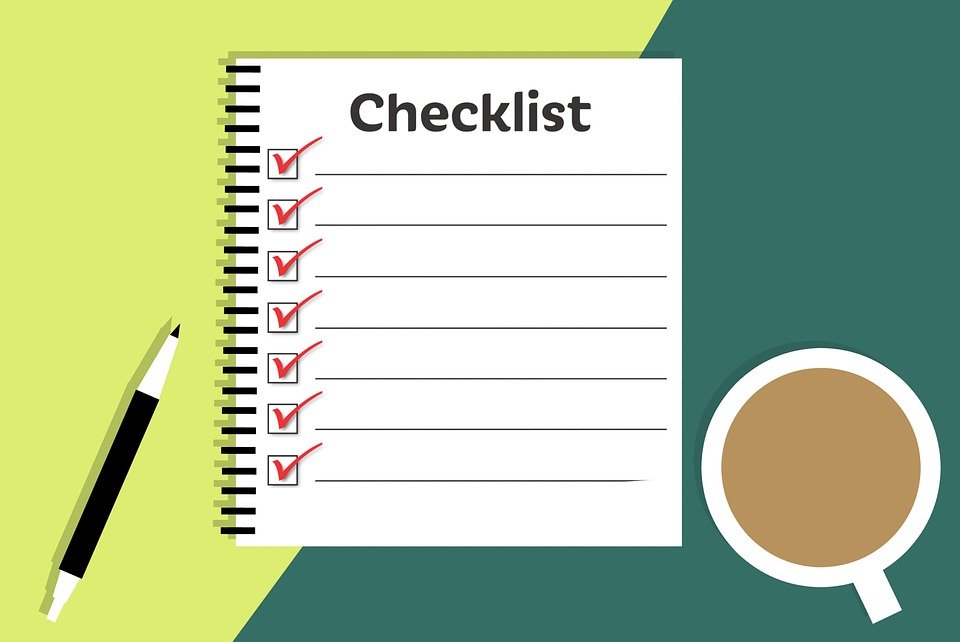 Checklist for a quality assessment of digital health toolsPlease check 2 more digital tools (websites, apps, etc) and answer the following questions in the digital questionnaire. Prepare the questionnaire for each tool:Who is the provider of the tool?O a hospitalO a doctorO a health organisationO a special interest groupO a companyO otherIs the background expertise of the author clearly described?O YesO NoDoes the tool provide objective information?O Yes, the information is provided in a clear and factual languageO No, the information provided is not objective, biased, and formulate assumptionsIs there an imprint?  O yes, an imprint is provided and it is complete including data protection informationO no, the imprint is missing or information is not completeIs the website up to date?O Yes, there is a date provided for the last update of the pagesO No, the tool seems outdatedAre there contact details?O Yes	O Are they easy to find?	O Is a telephone number provided?O Is a mail contact address provided?O Does the postal address exist?O NoAre the sources of content identified and access provided?O YesO by linksO by contactsO by an addressO NoIs the text reproduced without errors?O YesO NoO The text includes many spelling mistakes.O The text includes many expressions that I do not know.O The text is difficult to understand.Are there advertisements on the pages?O YesO The advertisements are linked to the content of the page.O The advertisement are random and not linked to the content of the pageO There are hidden advertisements in the text.O NoAre the layout and user guidance easy to follow?O YesO NoDoes the website address have a Hypertext Transfer Protocol (http)O YesO NoIs the domain under which the page can be accessed traceable?O YesO NoO The domain has many hyphens included.O The domain sounds well-known but the content is not linked to the name.Would you trust this digital health tool? Please summarize your assessment here: